Muhammad 						  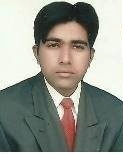  Sharjah| muhammad.375455@2freemail.com Personal ProfileReligion:           IslamNationality:      PakistaniVisa status:      Visit (90 Days) Academic Achievements Bachelor of Arts (2007)              University of Gujrat Intermediate (2005)Board of Intermediat and Secondry Education GujranwalaMatric (2001)Board of Intermediat and Secondry Education GujranwalaDiploma in Hotel Management    2010Diploma in Air tecketing             2010English Speaking Course         2011Diploma in H.S.E Safety            2013Certificate of Fire Safety            2013 Certified First Responder course with Rescue 1122,   2014Computer Knowledge  Dimploma in MS office              2007Diploma in Graphic Design        2008Excelant typing speed in English and Urdu Experience Position                       Orgnization                                                           From                                        ToComputer Operator           Bastion college of Science & commerce,                     1-11-2007                           30-04-2008 (6 months)                                            Jalalpur Jattan, Gujrat         Computer Operator          Chenab college of Commerce, Gujrat                              1-06-2008                     5-12-2010 (1.6 Years)House keeping supervisor  Qasr Al Sharq Tower Hotel , Makkah, Saudi Arabia    18-12-2012                     18- 7-2013   (8 months)     Field Coordinaator               Punjab Rural support programme                                8-4-2015                          9-4-2016 (1 Year)Article writer                         For News papers & websites Reference   Available on request 